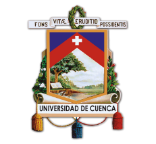 DEPARTAMENTO DE IDIOMASOFERTA ACADÉMICA MARZO-AGOSTO 2021PROGRAMA CURSOS PASLE – INGLÉSDEPARTAMENTO DE IDIOMASOFERTA ACADÉMICA MARZO-AGOSTO 2021PROGRAMA CURSOS PASLE – INGLÉSDEPARTAMENTO DE IDIOMASOFERTA ACADÉMICA MARZO-AGOSTO 2021PROGRAMA CURSOS PASLE – INGLÉSFACULTADPARALELOHORADIASDOCENTEPRE-MT.MAT.A1A1A1A1A1A1A1A1 (GR.1)07h00-9h00Lu.-Ma.-Mi.-Ju.A1 (GR.2)07h00-9h00Lu.-Ma.-Mi.-Ju.A1 (GR.3)07h00-9h00Lu.-Ma.-Mi.-Ju.A1 (GR.4)07h00-9H00Lu.-Ma.-Mi.-Ju.A1 (GR.5)09h00-11h00Lu.-Ma.-Mi.-Ju.A1 (GR.6)09h00-11h00Lu.-Ma.-Mi.-Ju.A1 (GR.7)09h00-11h00Lu.-Ma.-Mi.-Ju.A1 (GR.8)09h00-11h00Lu.-Ma.-Mi.-Ju.A1 (GR.9)11h00-13h00Lu.-Ma.-Mi.-Ju.A1 (GR.10)11h00-13h00Lu.-Ma.-Mi.-Ju.A1 (GR.11)11h00-13h00Lu.-Ma.-Mi.-Ju.A1 (GR.12)11h00-13h00Lu.-Ma.-Mi.-Ju.A1 (GR.13)13h00-15h00Lu.-Ma.-Mi.-Ju.A1 (GR.14)13h00-15h00Lu.-Ma.-Mi.-Ju.A1 (GR.15)13h00-15h00Lu.-Ma.-Mi.-Ju.A1 (GR.16)13h00-15h00Lu.-Ma.-Mi.-Ju.A1 (GR.17)13h00-15h00Lu.-Ma.-Mi.-Ju.A1 (GR.18)14h00-16h00Lu.-Ma.-Mi.-Ju.A1 (GR.19)14h00-16h00Lu.-Ma.-Mi.-Ju.A1 (GR.20)14H00-16H00Lu.-Ma.-Mi.-Ju.A1 (GR.21)14h00-16h00Lu.-Ma.-Mi.-Ju.A1 (GR.22)15H00-17H00Lu.-Ma.-Mi.-Ju.A1 (GR.23)15H00-17H00Lu.-Ma.-Mi.-Ju.A1 (GR.24)16H00-18H00Lu.-Ma.-Mi.-Ju.A1 (GR. 25)16h00-18h00Lu.-Ma.-Mi.-Ju.A1 (GR. 26)16h00-18h00Lu.-Ma.-Mi.-Ju.A1 (GR.27)17h00-19h00Lu.-Ma.-Mi.-Ju.A1 (GR. 28)17h00-19h00Lu.-Ma.-Mi.-Ju.A1 (GR. 29)18h00-20h00Lu.-Ma.-Mi.-Ju.A1 (GR. 30)18h00-20h00Lu.-Ma.-Mi.-Ju.A1 (GR. 31)18h30-20h30Lu.-Ma.-Mi.-Ju.A1 (GR. 32)18h30-20h30Lu.-Ma.-Mi.-Ju.A1 (GR. 33)19h00-21h00Lu.-Ma.-Mi.-Ju.A1 (GR. 34)19h00-21h00Lu.-Ma.-Mi.-Ju.A1 (GR. 35)19h00-21h00Lu.-Ma.-Mi.-Ju.FACULTADPARALELOHORADIASDOCENTEPRE-MT.MAT.A2A2A2A2A2A2A2 (GR.1)07h00-9h00Lu.-Ma.-Mi.-Ju.A2 (GR.2)07h00-9h00Lu.-Ma.-Mi.-Ju.A2 (GR.3)07h00-9h00Lu.-Ma.-Mi.-Ju.A2 (GR.4)07h00-9h00Lu.-Ma.-Mi.-Ju.A2 (GR.5)09h00-11h00Lu.-Ma.-Mi.-Ju.A2 (GR.6)09h00-11h00Lu.-Ma.-Mi.-Ju.A2 (GR.7)09h00-11h00Lu.-Ma.-Mi.-Ju.A2 (GR.8)09h00-11h00Lu.-Ma.-Mi.-Ju.A2 (GR.9)11h00-13h00Lu.-Ma.-Mi.-Ju.A2 (GR.10)11h00-13h00Lu.-Ma.-Mi.-Ju.A2 (GR.11)11h00-13h00Lu.-Ma.-Mi.-Ju.A2 (GR.12)11h00-13h00Lu.-Ma.-Mi.-Ju.A2 (GR.13)13h00-15h00Lu.-Ma.-Mi.-Ju.A2 (GR.14)13h00-15h00Lu.-Ma.-Mi.-Ju.A2 (GR.15)13h00-15h00Lu.-Ma.-Mi.-Ju.A2 (GR.16)13h00-15h00Lu.-Ma.-Mi.-Ju.A2 (GR. 17)13h00-15h00Lu.-Ma.-Mi.-Ju.A2 (GR. 18)13h00-15h00Lu.-Ma.-Mi.-Ju.A2 (GR. 19)14h00-16h00Lu.-Ma.-Mi.-Ju.A2 (GR.20)14h00-16h00Lu.-Ma.-Mi.-Ju.A2 (GR.22)14h00-16h00Lu.-Ma.-Mi.-Ju.A2 (GR.23)15h00-17h00Lu.-Ma.-Mi.-Ju.A2 (GR.24)15h00-17h00Lu.-Ma.-Mi.-Ju.A2 (GR.25)16h00-18h00Lu.-Ma.-Mi.-Ju.A2 (GR.26)16h00-18h00Lu.-Ma.-Mi.-Ju.A2 (GR.27)17h00-19h00Lu.-Ma.-Mi.-Ju.A2 (GR.28)18h00-20h00Lu.-Ma.-Mi.-Ju.A2 (GR.29)18h00-20h00Lu.-Ma.-Mi.-Ju.A2 (GR.30)18h30-20h30Lu.-Ma.-Mi.-Ju.A2 (GR.31)19h00-21h00Lu.-Ma.-Mi.-Ju.A2 (GR.33)19h00-21h00Lu.-Ma.-Mi.-Ju.A2 (GR.34)19h00-21h00Lu.-Ma.-Mi.-Ju.FACULTADPARALELOHORADIASDOCENTEPRE-MT.MAT.B1B1B1B1B1B1B1 (GR.1)07h00-9h00Lu.-Ma.-Mi.-Ju.B1 (GR.2)07h00-9h00Lu.-Ma.-Mi.-Ju.B1 (GR.3)07h00-9h00Lu.-Ma.-Mi.-Ju.B1 (GR.4)09h00-11h00Lu.-Ma.-Mi.-Ju.B1 (GR.5)09h00-11h00Lu.-Ma.-Mi.-Ju.B1 (GR.6)09h00-11h00Lu.-Ma.-Mi.-Ju.B1 (GR.7)11h00-13h00Lu.-Ma.-Mi.-Ju.B1 (GR.8)11h00-13h00Lu.-Ma.-Mi.-Ju.B1 (GR.9)11h00-13h00Lu.-Ma.-Mi.-Ju.B1 (GR.10)11h00-13h00Lu.-Ma.-Mi.-Ju.B1 (GR.11)13h00-15h00Lu.-Ma.-Mi.-Ju.B1 (GR.12)13h00-15h00Lu.-Ma.-Mi.-Ju.B1 (GR.13)13h00-15h00Lu.-Ma.-Mi.-Ju.B1 (GR.14)13h00-15h00Lu.-Ma.-Mi.-Ju.B1 (GR.15)13h00-15h00Lu.-Ma.-Mi.-Ju.B1 (GR.16)14h00-16h00Lu.-Ma.-Mi.-Ju.B1 (GR.18)14h00-16h00Lu.-Ma.-Mi.-Ju.B1 (GR.19)15h00-17h00Lu.-Ma.-Mi.-Ju.B1 (GR.20)15h00-17h00Lu.-Ma.-Mi.-Ju.B1 (GR.21)16h00-18h00Lu.-Ma.-Mi.-Ju.B1 (GR.22)17h00-19h00Lu.-Ma.-Mi.-Ju.B1 (GR.23)18h00-20h00Lu.-Ma.-Mi.-Ju.B1 (GR.24)19h00-21h00Lu.-Ma.-Mi.-Ju.